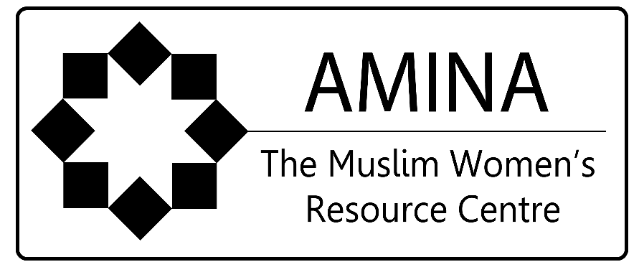 Job Description	Refugee Support Officer (Dundee)Hours of Work: 	15 hours per weekSalary: 		£24,293 per annum pro rata (37 hours FTE)Location:	Dundee head office with regular travel in and around Dundee Holidays: 		25 days per annum plus 12.5 public holidays pro rata Pension: 		Mandatory group pension scheme based on employer 				contributions of 5% plus additional employee contributionsReporting to: 	Refugee Support CoordinatorContract: 	Initially for one year from 1st April 2017 to end 31st March 2018, job offer subject to confirmation of funding from funder Background to the Refugee Support ProjectAmina the Muslim Women's Resource Centre is a national organisation which works with Muslim women by giving them opportunities to have their voices heard and to improve their skills and become more confident in participating in their own communities and at a wider level. Amina has taken a lead role in supporting the refugees who have arrived here from the Middle East. Dundee City Council has agreed to fund some refugee support work in the city, and we would encourage applications from women who speak Arabic and have an interest in working with, and generally supporting the families who will be settling in Dundee under the UK Government’s Vulnerable Persons Relocation Scheme.Amina MWRC is committed to providing a programme of support for refugees being resettled in Scotland. We are uniquely placed, with our culturally sensitive experience and skills, to be the key third sector organisation complementing the work of Local Authorities, the Home Office and others to ensure that the families have the best possible introduction to life in Scotland.Project OutcomesRefugees feel supported and surrounded by welcoming and empathetic peopleRefugees feel safe in DundeeRefugees feel enabled and empoweredRefugees feel integrated into Dundee civic societyThe roleThe purpose of the role is to provide support to Syrian refugee families, enabling them to settle and integrate into life in Dundee and supporting them to access community services and activities.You will work as part of the Refugee Support Team in the Dundee office in close liaison with all external agencies involved in the Syrian Vulnerable Persons Relocation Scheme including NHS, Dundee City Council and other Voluntary Sector services.You will need to develop and maintain strong links with all key services, liaise with individuals, statutory and voluntary organisations as appropriate and speak for your clients at relevant appointments, meetings, forums and conferences, as agreed with your line manager.You will be a key point of contact for these families, and support them to ensure that their needs are addressed. You will do this by supporting them to access the services they require. This will involve assessing their needs in conjunction with other agencies, and identifying the appropriate help and supporting them to access these services. In doing so, the aim will be to see these families become increasingly able to address their own needs and access services without support and so enable their independence in UK.  You will have a compassionate and empathic approach coupled with an awareness of the substantial cultural changes that the refugee families will experience. Being able to engage directly with refugees is an essential element of this role.The needs of refugees starting life in a new country are inevitably diverse and unpredictable. You will need to be flexible and adaptable in order to assist and support the refugee families with whatever issues they may face.Main Duties and Responsibilities Working in partnership, with local authority and external agencies, to ensure the necessary and appropriate support is provided to the refugee families to facilitate their integration into life in Dundee.Keeping appropriate records to enable the provision of written reports as requested, for example relating to the impact of your support role on your clients’ progress.The provision of information for reports to Dundee City Council including supporting evidence/documentation to demonstrate key objectives have been met.Providing external agencies and refugees support and information on accessing services and communities within Dundee as well as explaining cultural differences.Meeting with community stakeholders, local leaders and key community members to inform them about the support needs of our refugee families and the barriers that they are facing within the community.Taking a person-centred approach in assisting our refugee families to access the services and information in making the transition to life in Dundee.Signposting our refugee families to other agencies as appropriate.Providing one-to-one support to our refugee families and speaking on their behalf as appropriate.Carrying out the duties of this post with due regard to Equal Opportunities.Ensuring that operational policies and procedures for the support service are being met.Undertaking any other duties required to develop and achieve the aims and objectives of the Syrian Vulnerable Persons Relocation (VPR) Scheme, as directed by line manager.Support and guide volunteers to assist you in your role.Due to the evolving nature of this role, regular reviews will be undertaken by your line manager of the key duties and responsibilities to ensure that the support and needs of the refugee families are met. Therefore a flexible approach will need to be taken within this role.Person Specification: Refugee Support Officer (Dundee)All of the following requirements will be assessed from a combination of information provided from the CV/cover letter, the interview process and references:Amina – the Muslim Women’s Resource CentreBackground InformationAimsto promote the welfare of Muslim women and counter disadvantage by working with statutory, voluntary and private organisations to ensure Muslim Women’s needs are taken account of in the provision of services.to provide culturally sensitive facilities for advice, counselling, support, personal development and training for Muslim women.to overcome the social exclusion of Muslim womenObjectivesto work in partnership with  mainstream organisations to assist them to develop culturally sensitive services to establish a confidential telephone helpline providing appropriate counselling and adviceto provide a drop in centre for Muslim women to find out about available resources within the communityto develop a system of supported referrals to enable women to access mainstream servicesto develop an advocacy service to enable women to access servicesto undertake community development work The OrganisationAmina - the Muslim Women’s Resource Centre opened to the public in April 2002. It held its Official Opening on November 1st 2002.Staffing currently consists of CEO; North Scotland Coordinator; Helpline Development Coordinator, Officers & Alima; Violence against Women Project Coordinator & Officers; Befriending Officer; Building Bridges Officer; Refugee Support Coordinator & Officers; Employability Coordinator & Officers; Administration Officers & Finance Officer.Funding comes from a range of sources including the Scottish Government, People’s Health Trust, Rank Foundation, Peoples Project, Dundee City Council as well as fundraising and individual donations.Amina - the Muslim Women’s Resource Centre is managed by an elected voluntary Board of Management.  It is registered as a charity with OSCR – Charity no. SC027690 and Company limited by Guarantee registered in Scotland no: SC432921.Amina the Muslim Women’s Resource Centre is an Equal Opportunities employer and welcomes applications from people from all diversity strands. Qualifications and Knowledge EssentialDesirable1 Knowledge and awareness of issues and barriers faced by people newly arrived in UK2Knowledge of local health, social care and voluntary sector servicesSkills and abilities3Arabic speaker, (preferably Levant Arabic) to enable clear communication with your clients4Ability to demonstrate an active commitment towards equal opportunities and anti-discriminatory practice 5Ability to deal with information in a confidential manner6Ability to work effectively with a wide range of agencies and partners7Ability to listen in a non-judgemental and empathic way 8Excellent verbal, written, communication and presentation skills including report writing skills in English language.9Ability to maintain accurate case and statistical records, 10Ability to use own initiative and organise own workload in consultation with line manager.11Ability to work as part of a team12Good IT Skills – including word processing, e-mail, internet13Willing and able to work flexibly to meet the needs of your clientsExperience 14Experience of providing support to those in need15Experience of working in advice, information and signposting services16Previous experience of working with ethnic minority communities17Experience of supporting volunteers